400 Kick for Time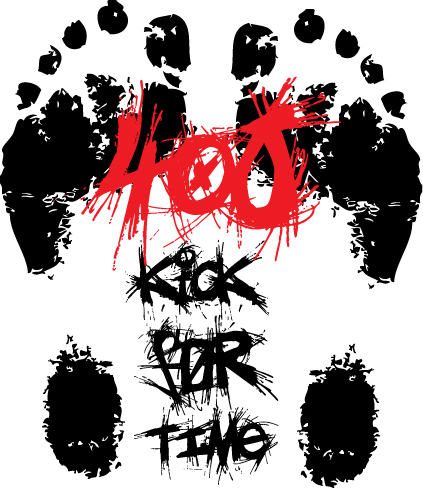 A USMS 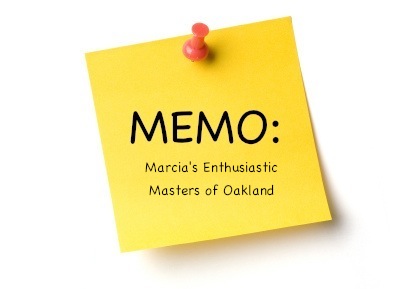 Postal Event  December 1-31, 2012USMS Sanction 
38-12-19Why the 400 Kick for Time?
It’s a repeating set we do at MEMO, and we wanted the world to have just as much fun.  Kicking is an important component of fast swimming, and really, does anyone kick enough?RULESMust use a kickboardNo “stroking” into wallNo flip turnsYou may do the 400 Kick for Time in any 25 yard length poolMust be completed between December 1-31, 2012Must be postmarked by January 10, 2013 and received by January 17, 2013Swimmers who change age groups during the event may enter and pay twice, but must kick the event twice, once in each age group. One watch per swimmerShort Course Yards times onlyNo finsAWARDSUnique 400 Kick Awards for the first three finishers in each age group, men and womenENTRIESUS Mail to:		Marcia Benjamin	769 Rodney Dr.	San Leandro, CA   			94577-3826Check Payable to:  	MEMO Swim TeamEntry fee:  		$10.00T-shirt:  		$20 (including shipping)400 Kick for TimeHosted by Team MEMOName _________________________________________________________________  Club _______________________________________ Team Abbreviation ___________Street _________________________________________________________________ City/State/ZIP___________________________________________________________                    Phone Number ___________________   2012 or 2013 USMS Number ______________Email  _________________________________________________________________Age ______________________   		Sex ___________________________In addition, I hereby certify that I followed all the rules of the 400 Kick for Time, and that this is my correct time.  I completed this 400 yard kick during the month of December, 2012.Time (MM:SS.HH) _______________________________________________________               ______________________                  Signature of swimmer                                                          Date_____________________________________               ______________________                  Signature of timer                                                               Date__________________________________________________________________                  Timer’s contact phone or emailAttach a copy of your 2012 or 2013 USMS Registration card here:If ordering a t-shirt, please indicate quantity ordered and include appropriate fee:X-Small _____    Small  _____    Medium  _____    Large  _____    X-Large _____  ENTRY FORM:Please fill out legibly in inkMust be postmarked by 1/10/13  and received by 1/17/13    MAIL TO:    Marcia Benjamin    769 Rodney Dr      San Leandro, CA   94577-3826QUESTIONSContact Marcia Benjaminswimmingismylife.marcia@gmail.com                                www.memoswimteam.com    